Projektbeschreibung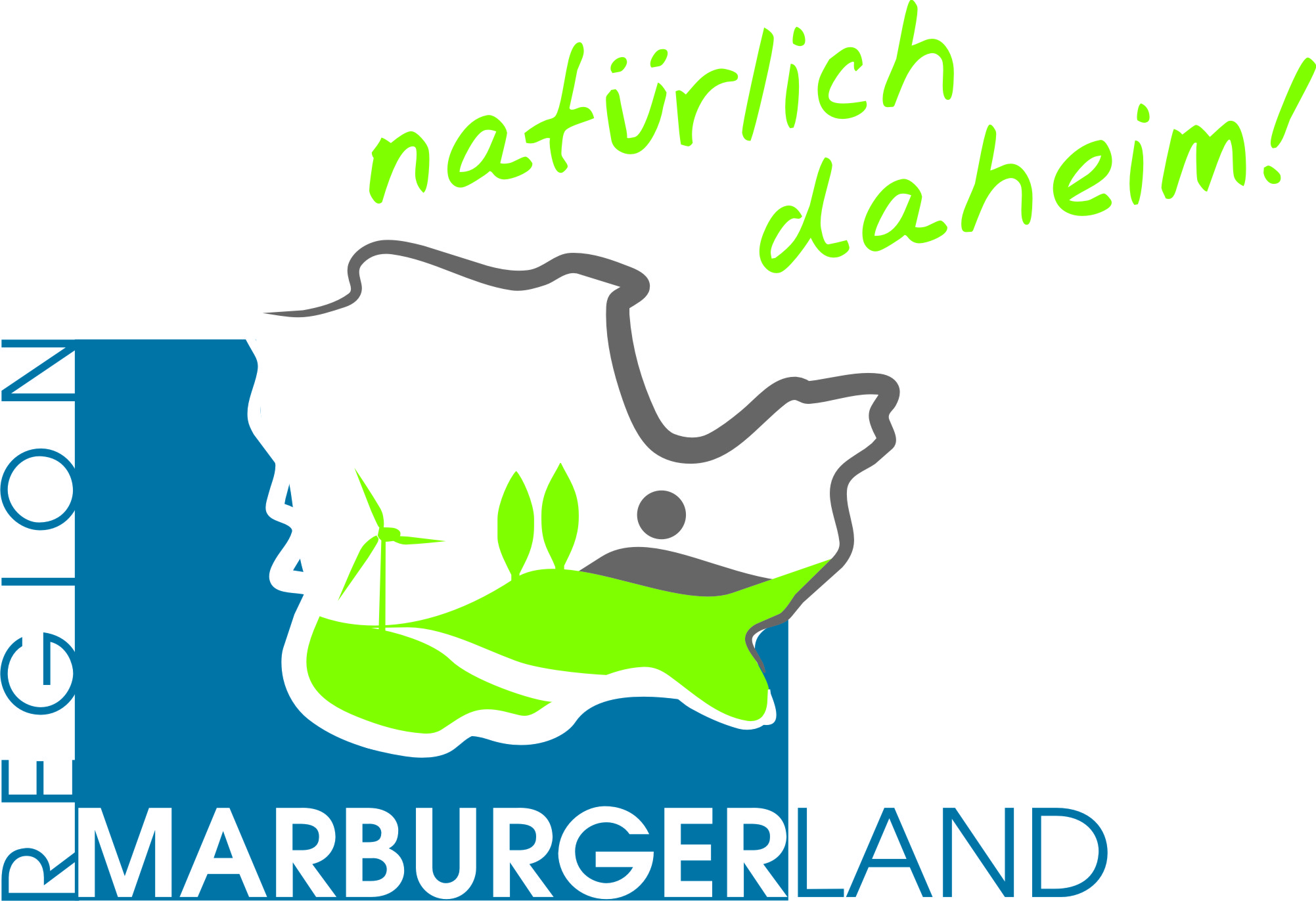 Projektname: Antragsteller:	Ort:			Beteiligte / Partner: Zielsetzung: Kosten:Die Investitionen sollten schlüssig in Tabellenform aufgelistet werden. Da sich die Förderung immer auf Netto bezieht, bitte die Netto-Beträge auflisten.Durchführungszeitraum:Kurzbeschreibung : Die ca. 1-seitige Kurzbeschreibung sollte den Umfang, die Sinnhaftigkeit und den Nutzen der Investitionen beschreiben. Dabei empfiehlt es sich, auf ein oder mehrere Handlungsfelder und Handlungsziele einzugehen (siehe Wirkungskriterien). 